International Situations Project TranslationReligiosity scaleTranslation provided by:Girts Dimdins, University of Latvia, RigaReference for the ReligiosityLeung, K., Lam, B. C., Bond, M. H., Conway, L. G., Gornick, L. J., Amponsah, B., ... & Busch, H. (2011). Developing and evaluating the social axioms survey in eleven countries: Its relationship with the five-factor model of personality. Journal of Cross-Cultural Psychology, 43, 833-857.The International Situations Project is supported by the National Science Foundation under Grant No. BCS-1528131. Any opinions, findings, and conclusions or recommendations expressed in this material are those of the individual researchers and do not necessarily reflect the views of the National Science Foundation.International Situations ProjectUniversity of California, RiversideDavid Funder, Principal InvestigatorResearchers:  Gwendolyn Gardiner, Erica Baranski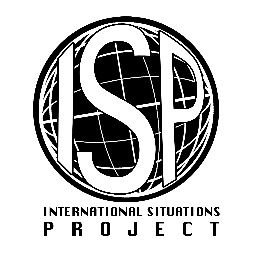 Original EnglishTranslation (Latvian)Belief in a religion helps one understand the meaning of life. Ticība reliģijai palīdz saprast dzīves jēgu.Religion helps people make good choices for their lives. Reliģija palīdz cilvēkiem izdarīt labas izvēles savās dzīvēs.Religious faith contributes to good mental health. Reliģiskā ticība veicina labu psihisko veselību.Religion slows down human progress.Reliģija palēnina cilvēces progresu.There is a supreme being controlling the universe.Ir kāda augstāka būtne, kas kontrolē visumu.Religion makes people healthier. Reliģija dara cilvēkus veselīgākus.Religion makes people happier. Reliģija dara cilvēkus laimīgākus.Belief in a religion makes people good citizens.Ticība reliģijai padara cilvēkus par labiem pilsoņiem.Religious practice makes it harder for people to think independently.Reliģijas prakse cilvēkiem padara grūtāku neatkarīgu domāšanu.Only weak people need religion.Tikai vājiem cilvēkiem ir vajadzīga reliģija.Religion makes people escape from reality.Reliģija liek cilvēkiem bēgt no realitātes.Practicing a religion unites people with others. Reliģijas praktizēšana cilvēkus vieno ar citiem.Religious people are more likely to maintain moral standards. Reliģiski cilvēki vairāk sliecas uzturēt morāles standartus.Religious beliefs lead to unscientific thinking.Reliģiski uzskati ved pie nezinātniskas domāšanas.Ignorance leads people to believe in a supreme being.Nezināšana liek cilvēkiem ticēt augstākai būtnei.Evidence of a supreme being is everywhere for those who seek its signs.Pierādījumi augstākai būtnei ir it visur, priekš tiem, kuri meklē zīmes.Religion contradicts science.Reliģija ir pretrunā ar zinātni.